ŞEHİT MEHMET ZEKİ ÖZSUBAŞI İLKOKULU DEPREM TATBİKATIOkulumuzda 04.03.2022 tarihinde saat 11.30 da bütün okul öğrencileri ve öğretmenlerimizin katılımıyla deprem tatbikatı yapılmıştır.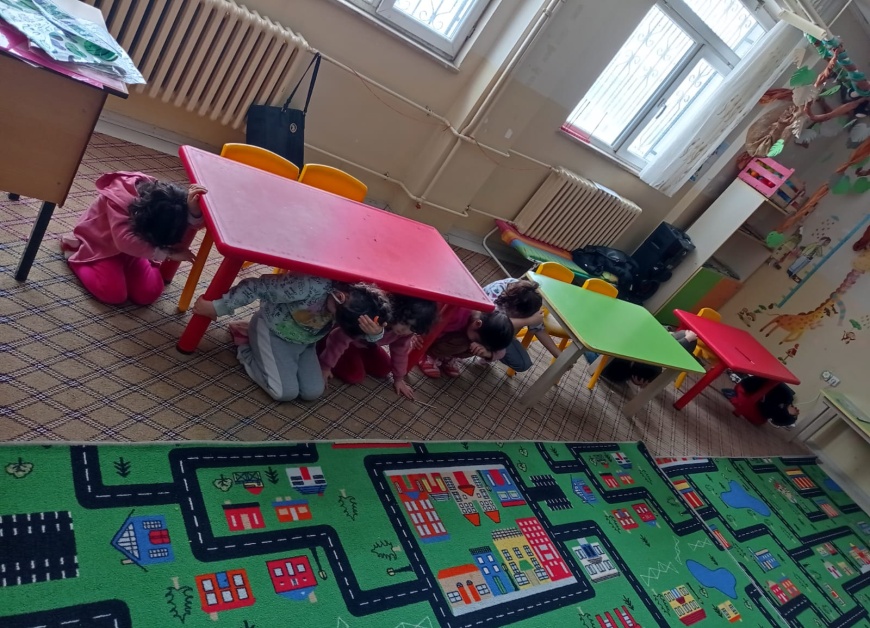 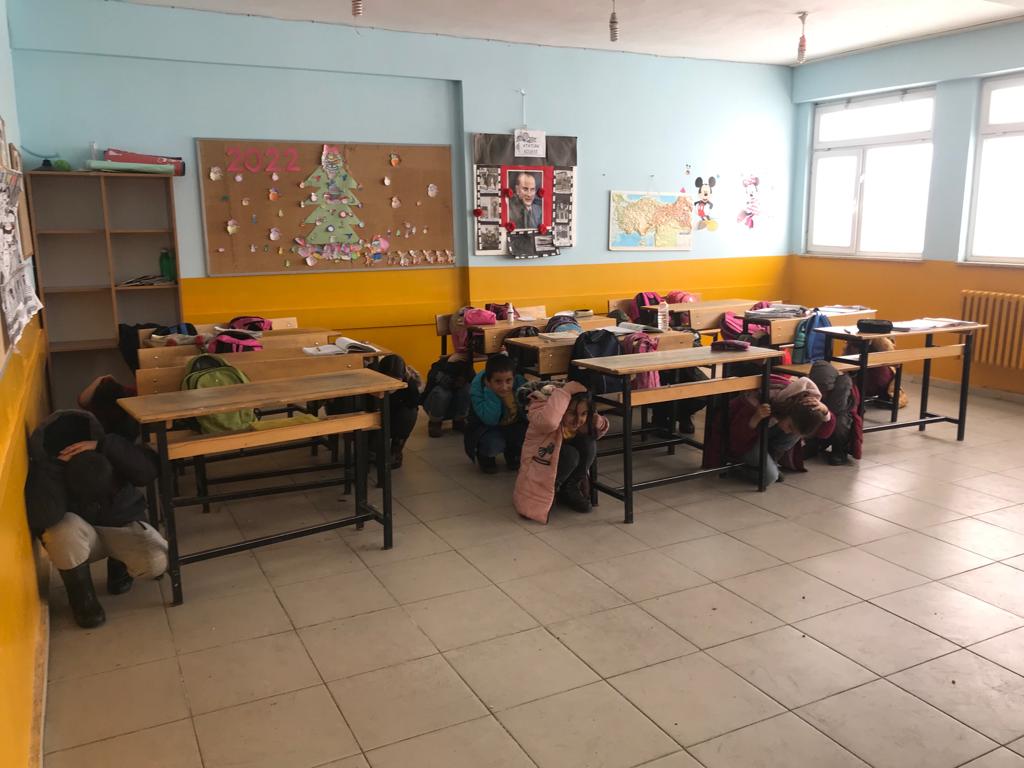 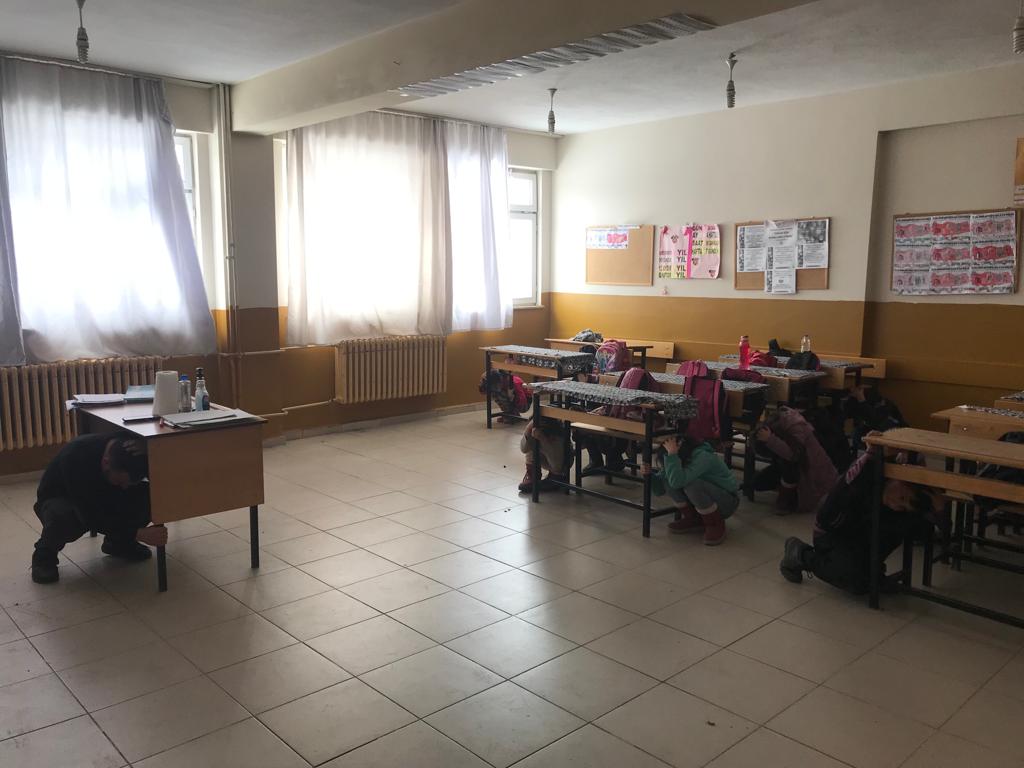 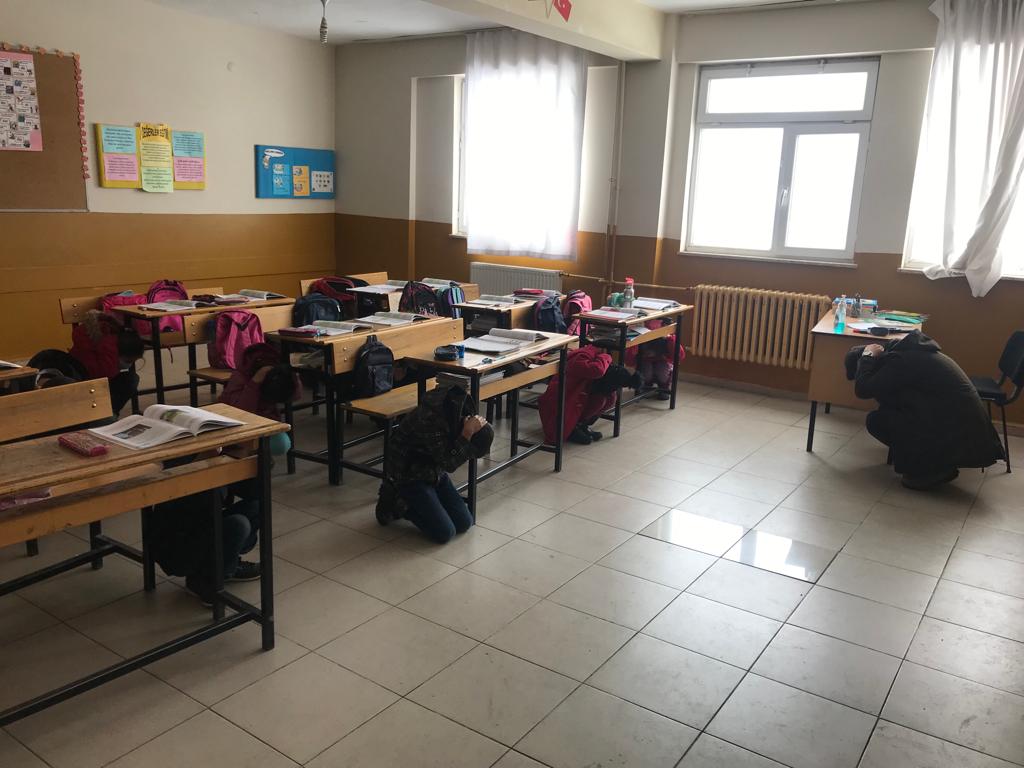 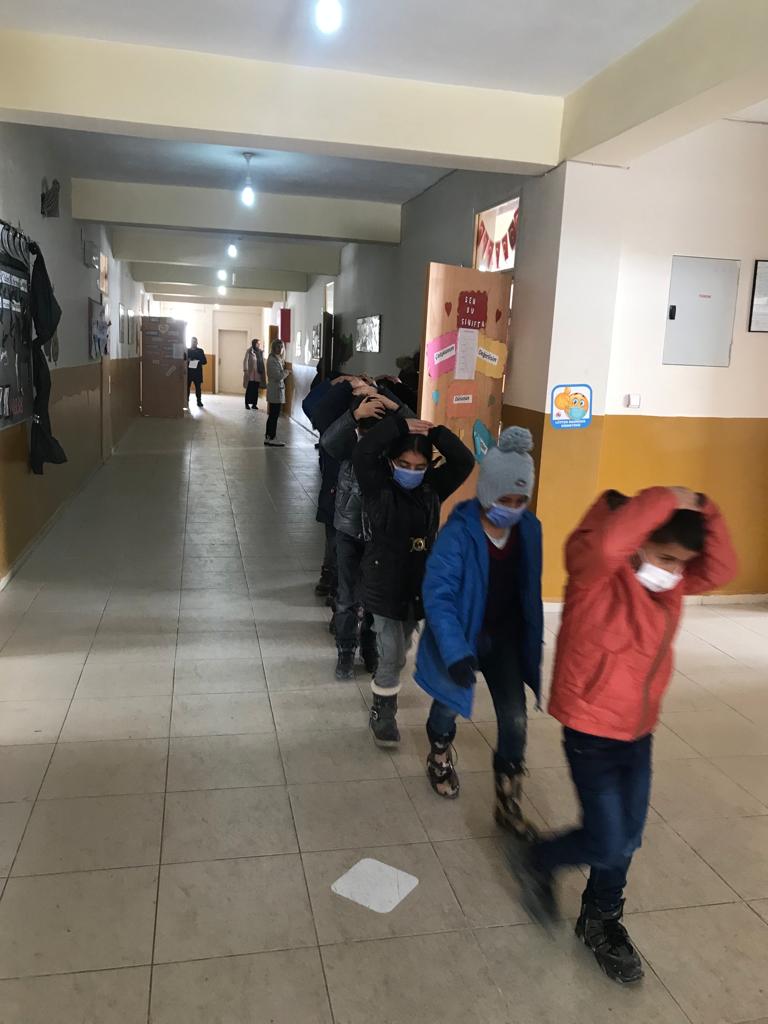 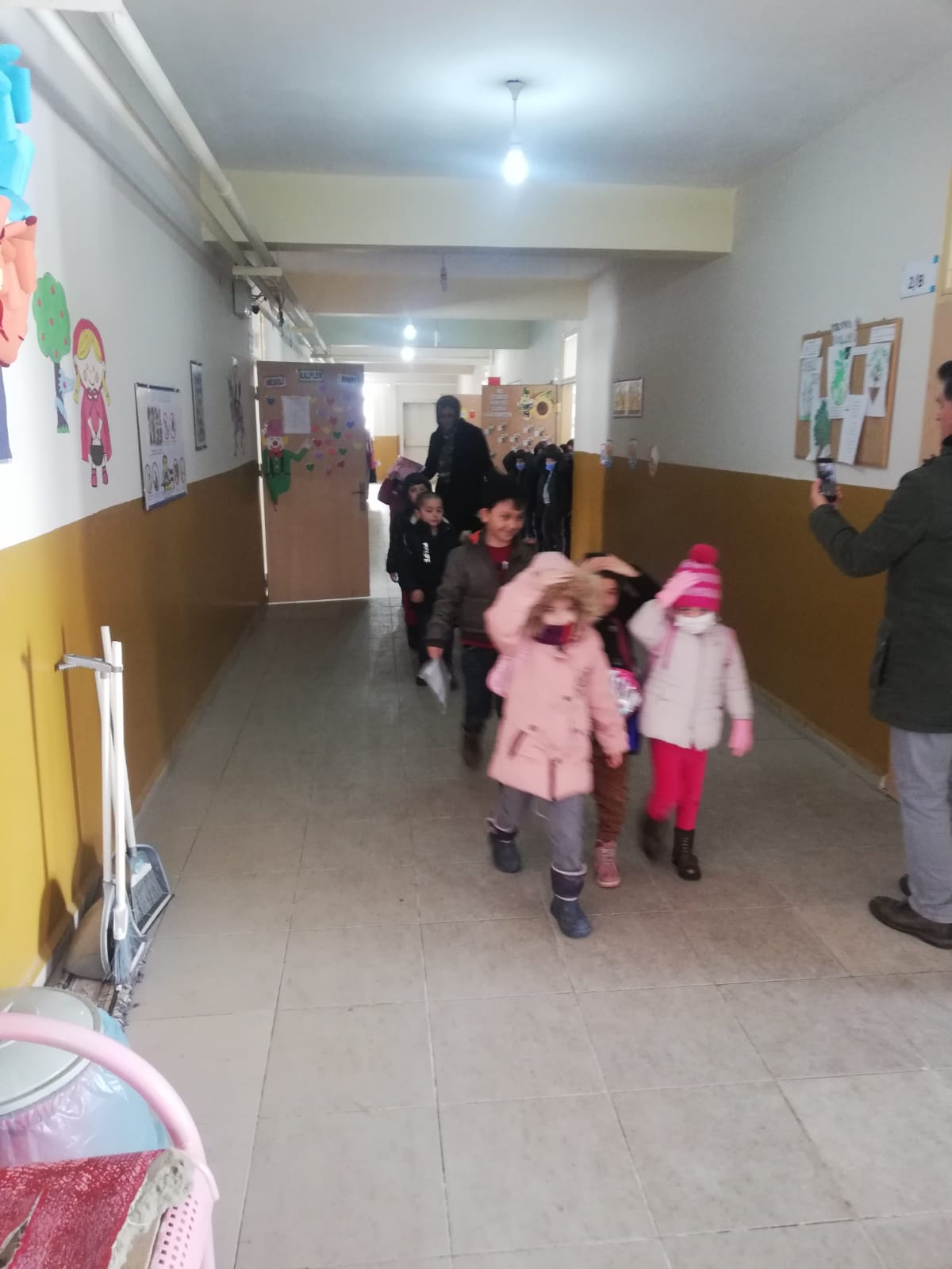 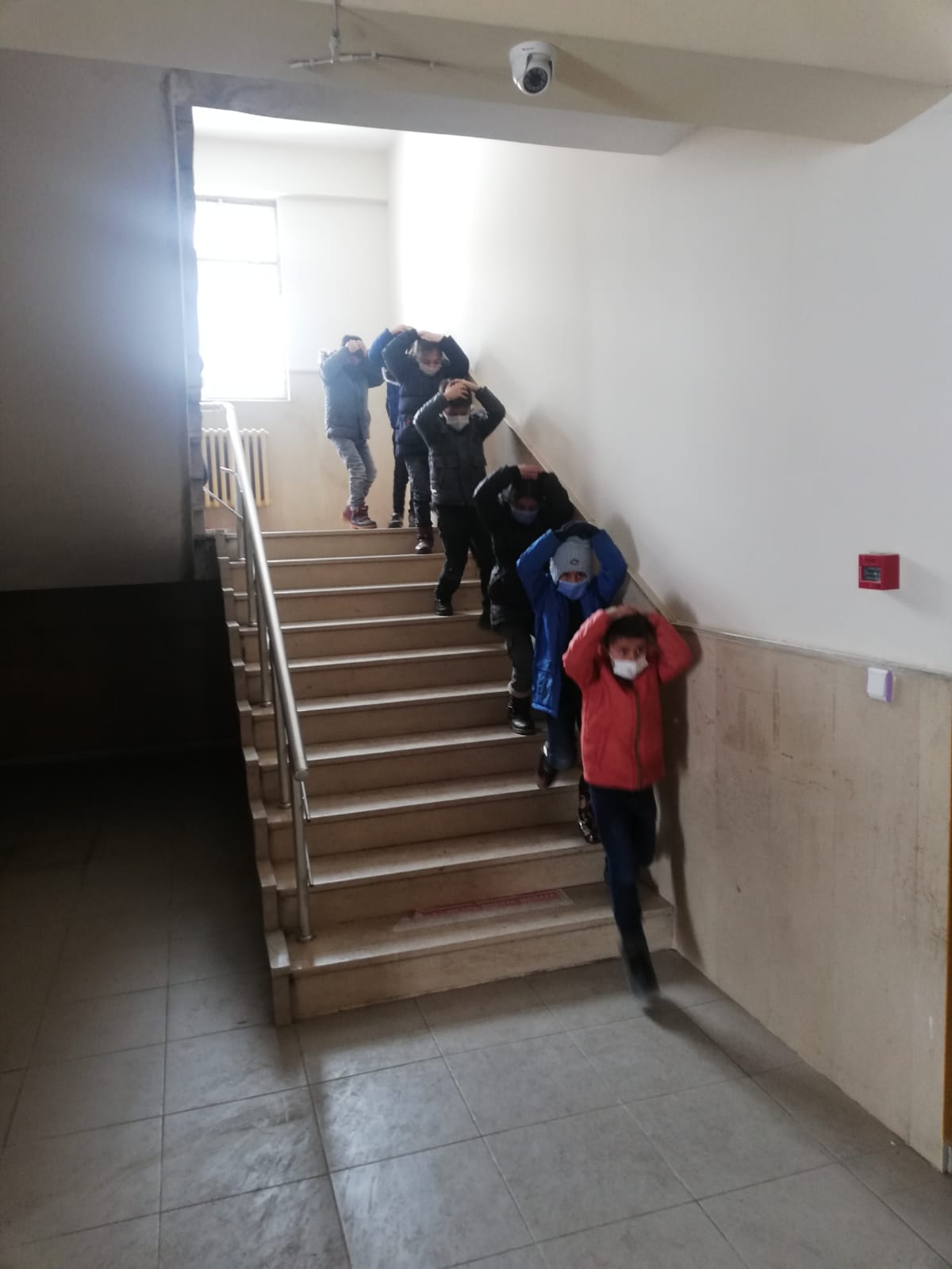 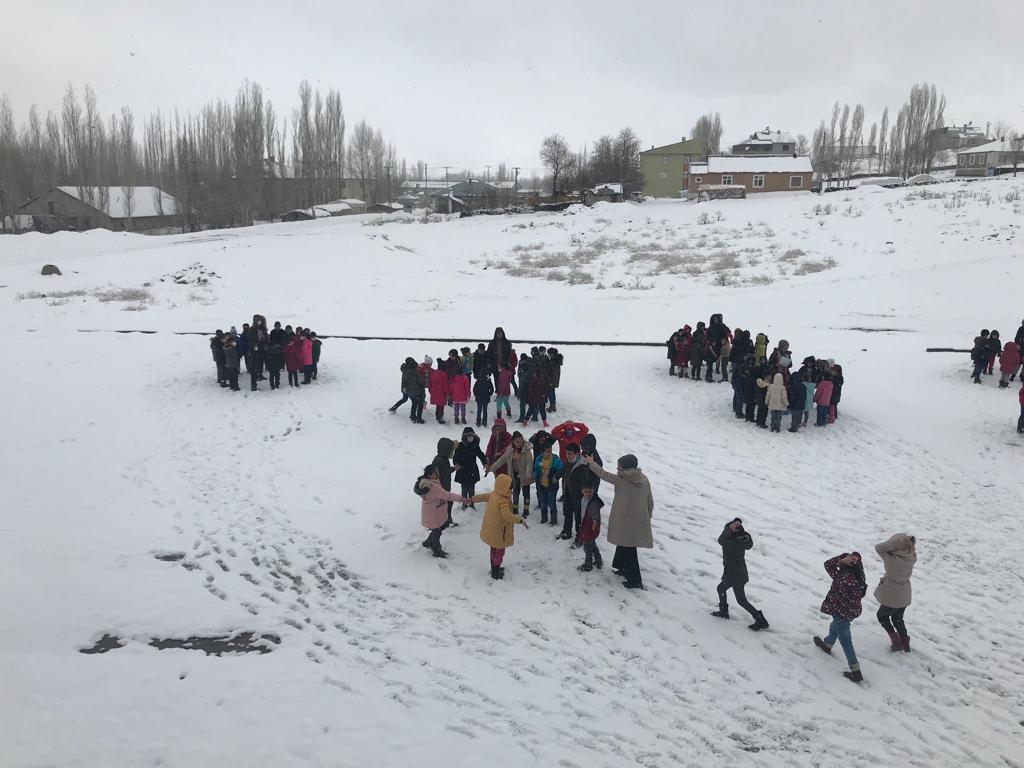 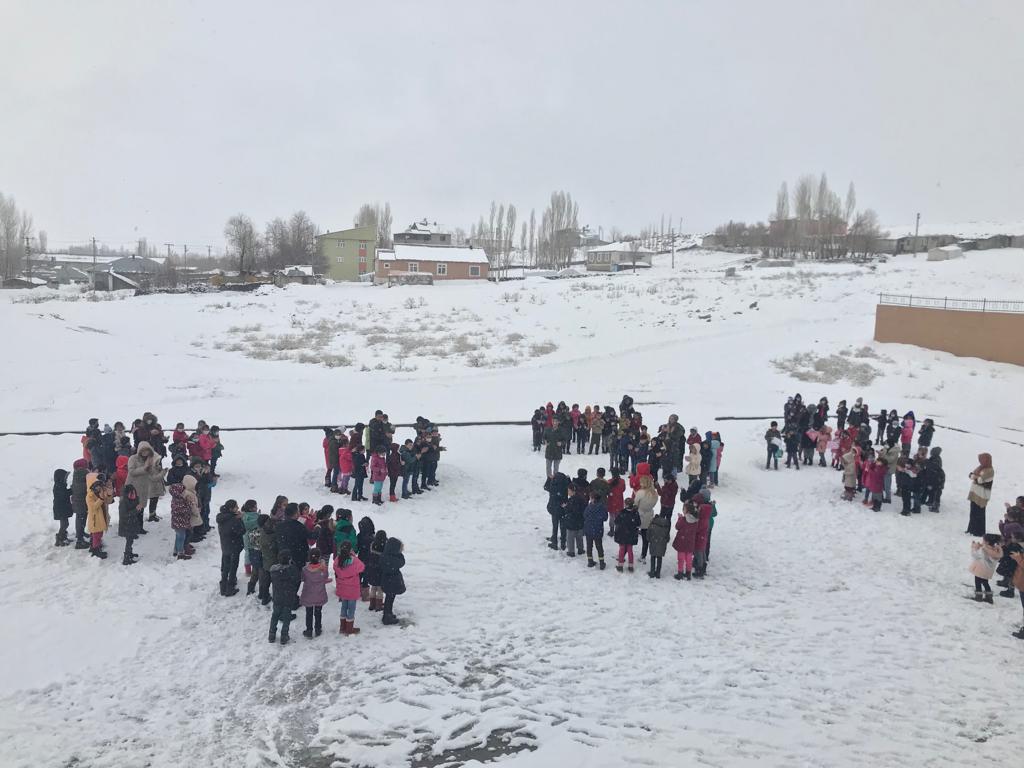 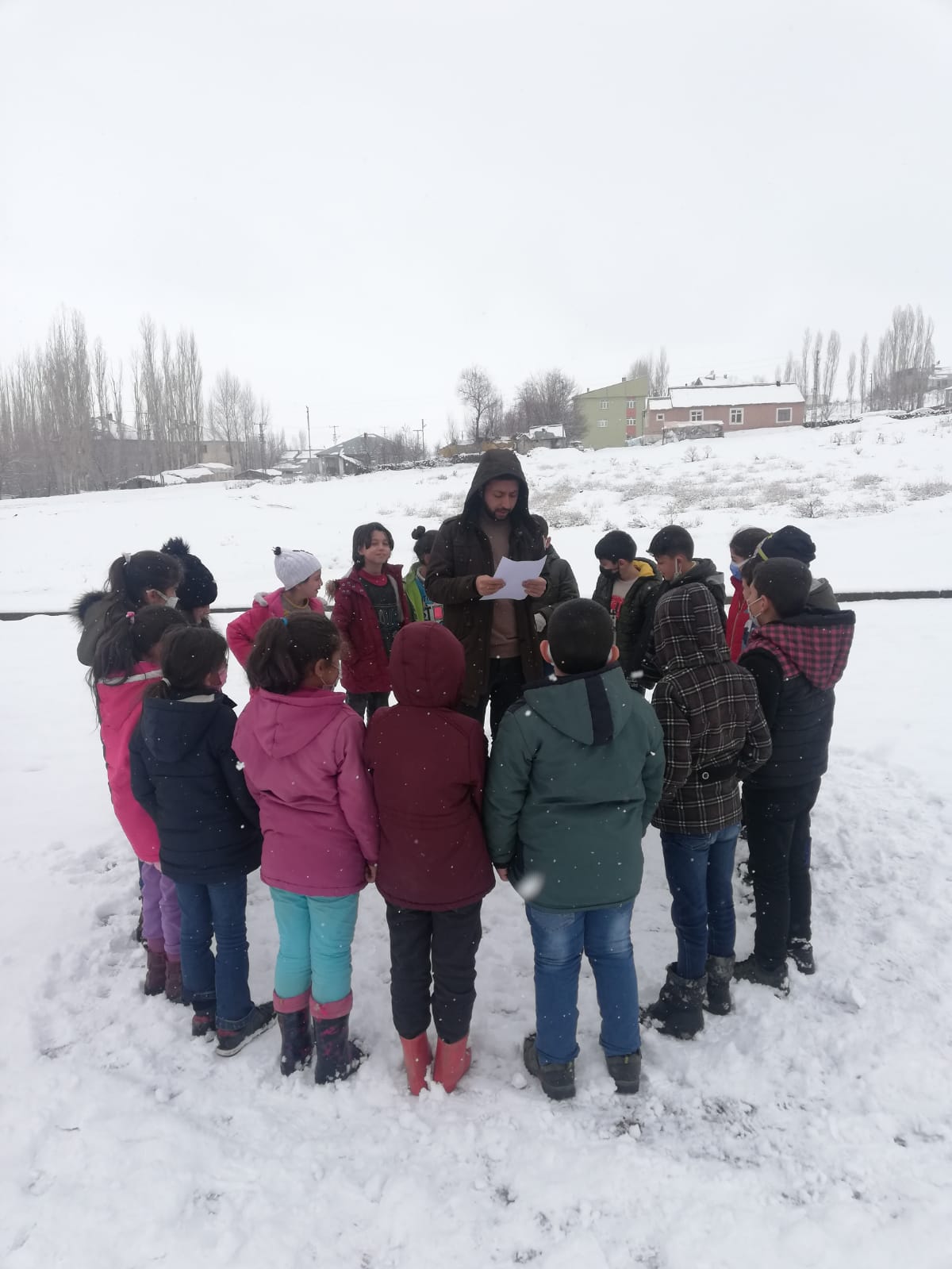 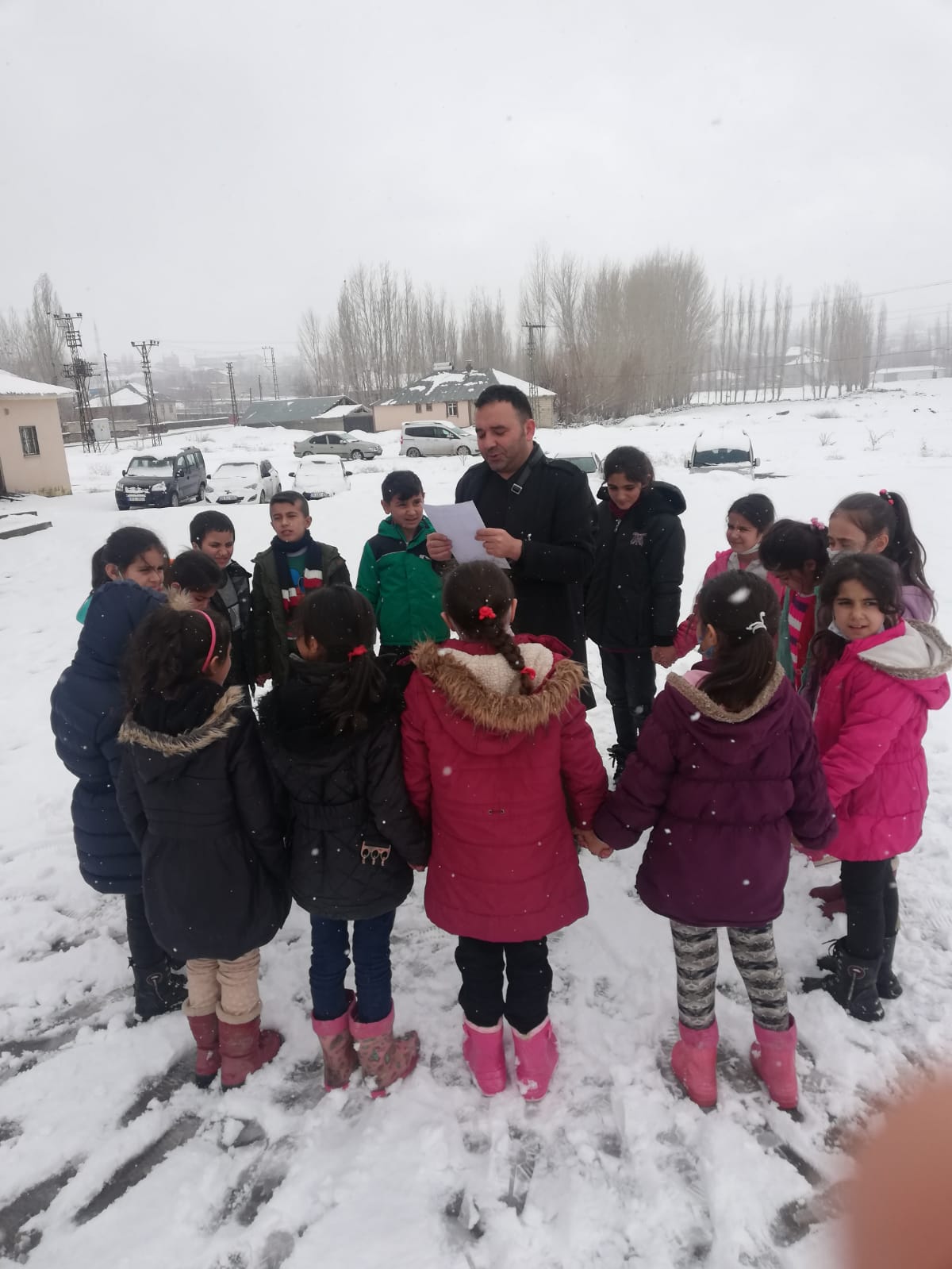 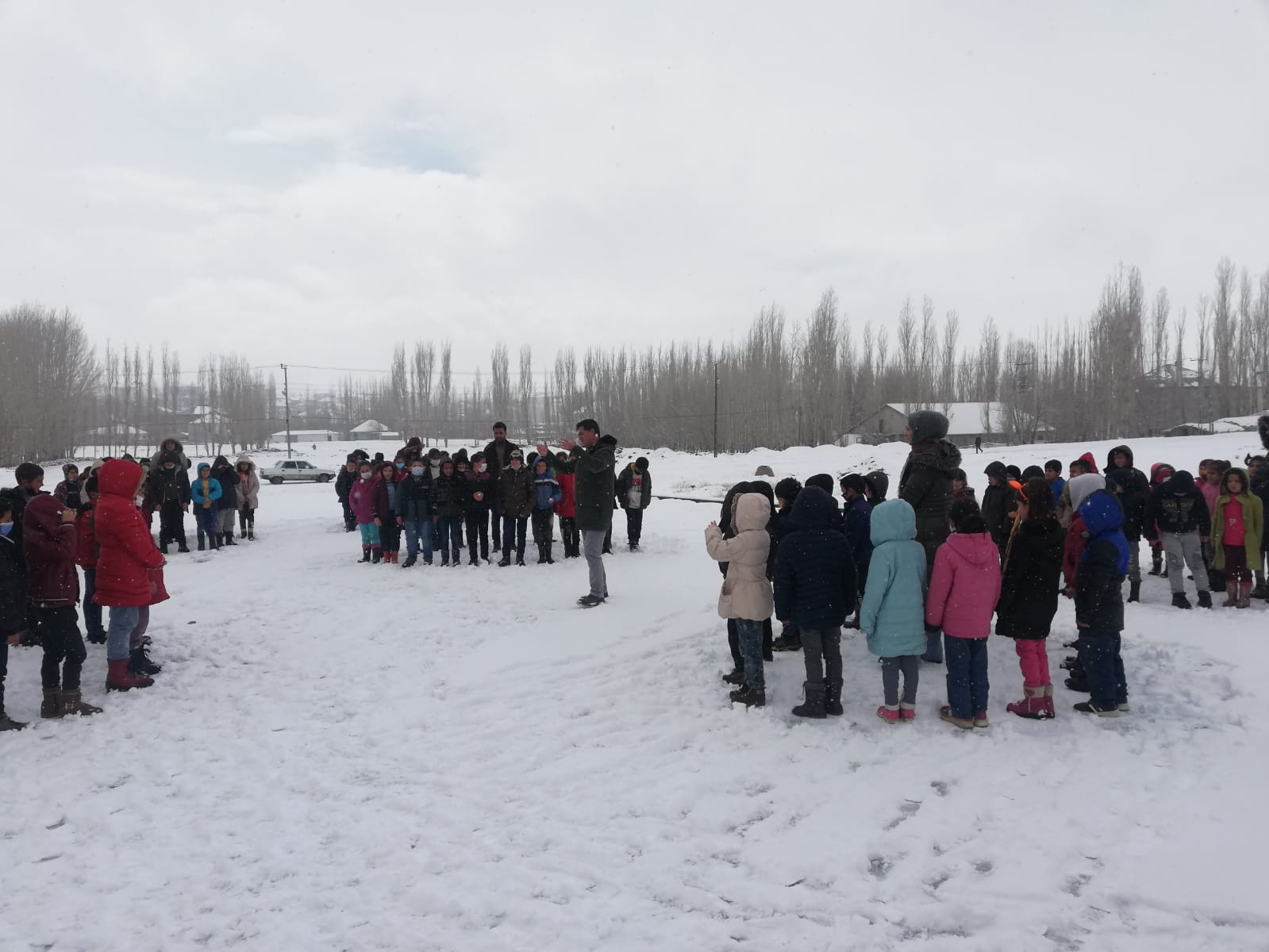 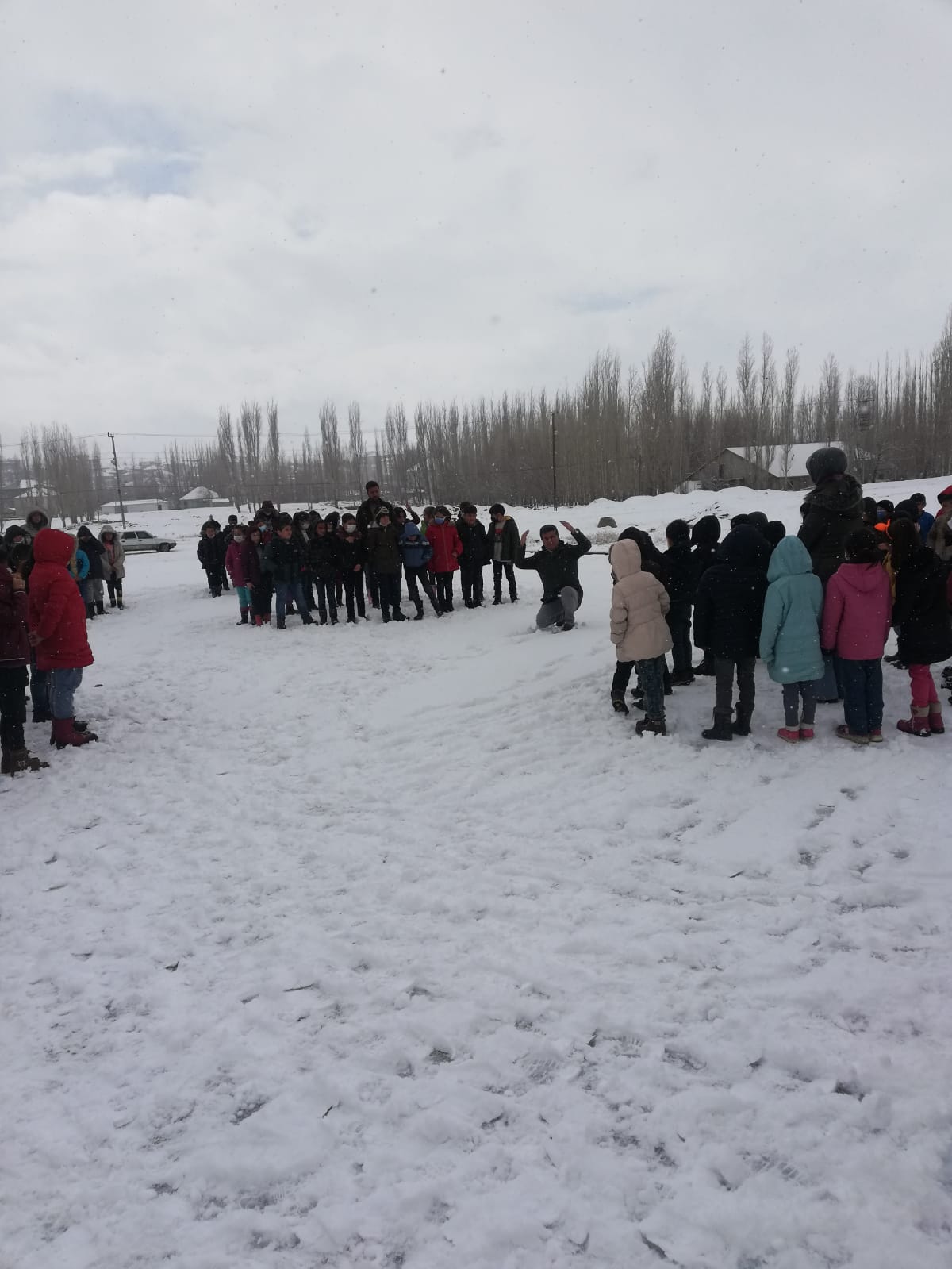 